در تأکيد در مساعدت بصندوق خيريّهحضرت عبدالبهاءاصلی فارسی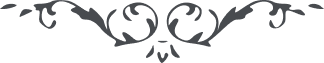 کتاب گنجينه حدود و احکام باب سی و سوّم –فصل سوّم-   صفحه 252فصل سوّمدر تأکيد در مساعدت بصندوق خيريّهحضرت عبدالبهاء جلّ ثنائه در اينخصوص در لوحی ميفرمايند قوله العزيز:
"بايد اين شرکت خيريّه را نهايت اهمّيّت بدهيد تا نفوسی از مبلّغين تعيين گردند و در اطراف به تبليغ پردازند ترتيل آيات نمايند و نشر نفحات کنند و تلاوت کلمات فرمايند. هر نفسيکه معاونت شرکت خيريّه نمايد در جميع مراتب تأييد و توفيق الهی شامل گردد و هر نواقص کامل شود و سبب عزّت ابديّه آن نفوس گردد. يا احبّاء اللّه عليکم بهذا الأمر المبرور و الحظّ الموفور و السّعی المشکور."بيانات الهيّه در خصوص مساعدت بصندوق خيريّه بسيار و برای مزيد اطّلاع بمتّحد المآل محفل مقدّس روحانی ملّی ايران شيّد اللّه ارکانه نمره ٣ مورّخه ۵/٤/٩٧ = ٣١/٢/١٣١٩ مراجعه شود